LISTA E DOKUMENTEVE TË KËRKUARA - 2022Për GLV-të potenciale   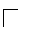 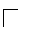 Dokumentet e bashkangjitura /ju lutem shënoni dhe rradhitni  sipas kesaj liste  ObligativeFormulari për aplikim(Formulari i aplikimit krijohet vet nga sistemi pasi qe aplikimi është online)Aplikanti/GLV e potenciale duhet të paraqesë një projekt propozim) Shih Aneksi nr.3Dëshminë se trupi menaxhues i GLV-së së përzgjedhur prezenton interesat e grupeve të ndryshme publike dhe private(lista e anëtarëve të trupit menaxhues)Mbi 50% të anëtarëve duhet të jenë anëtarët që paraqesin partnerët ekonomik, sociale, shoqërinë civile, asociacione, shoqata të ndryshme që mbulojnë atë territor.(lista e anëtarëve dhe nga vijnë institucioni, organizata, kompania private etj)Jo më pak se 20% të jenë anëtarë që vijnë nga institucionet publike (lista e anëtarëve)Respektimi i diversitetit të moshës dhe barazia gjinore më së paku 10 % të anëtarëve të jenë femra dhe të rinjë.(lista e anëtarëve si dhe të paraqitet mosha e tyre, gjinia (data e lindjes)Çertifikatën e regjistrimit të GLV-së së përzgjedhur në Regjistrin e OJQ-ve, në Ministrinë e Administratës PublikeKopje e letërnjoftimit të përfaqësuesit të autorizuar nga GLV-ja e përzgjedhurÇertifakën e numrit Fiskal të GLV-së së përzgjedhur dëshmia e kryerjes së obligimeve të antarësisë ndaj RrZhR-sëDeklarata  nën Betim /Zotim  se të dhenat e paraqitura jane te sakta